     СОВЕТ ДЕПУТАТОВ  муниципального образования НОВОСОКУЛАКСКИЙ сельсовет саракташского района             оренбургской области  четвертый созыв                                               Р Е Ш Е Н И Е                                 очередного двадцать пятого заседания                    Совета депутатов Новосокулакского сельсовета                                              четвертого созыва 17 февраля 2023 года           с. Новосокулак                                          № 70	Заслушав и обсудив представленный главой муниципального образования Новосокулакский сельсовет Саракташского района Оренбургской области Гусак Александра Николаевича ежегодный отчёт о результатах своей деятельности, деятельности администрации Новосокулакского сельсовета, в том числе о решении вопросов, поставленных Советом депутатов Новосокулакского сельсовета за 2021 год ,	Совет депутатов сельсоветаР Е Ш И Л :           1. Утвердить ежегодный отчёт главы муниципального образования Новосокулакский сельсовет Саракташского района Оренбургской области Гусак Александра Николаевича о результатах своей деятельности, деятельности администрации Новосокулакского сельсовета, в том числе о решении вопросов, поставленных Советом депутатов Новосокулакского сельсовета за 2022 год (Прилагается) .           2. Признать деятельность главы муниципального образования Новосокулакский сельсовет Саракташского района Оренбургской области Гусак Александра Николаевича за 2022 год удовлетворительной.          3. Отметить в деятельности главы муниципального образования  Новосокулакский сельсовет Саракташского района Оренбургской области Гусак Александра Николаевича положительные итоги в решении вопросов местного и общегосударственного значения.         4. Поручить главе муниципального образования Новосокулакский сельсовет Саракташского района Оренбургской области Гусак Александру Николаевичу в ходе осуществления своей деятельности в 2023 году продолжить работу, направленную на дальнейшее повышение качества жизни жителей сельсовета за счёт бесперебойного функционирования всех систем жизнедеятельности и их дальнейшего развития, социальной стабильности.           5. Контроль за исполнением настоящего решения оставляю за собой .         6. Решение вступает в силу со дня подписания, подлежит обнародованию на территории сельского поселения и размещению на официальном сайте администрации сельсовета.  Председатель Совета                                                депутатов сельсовета                                                                Т.М.Ровенских                                       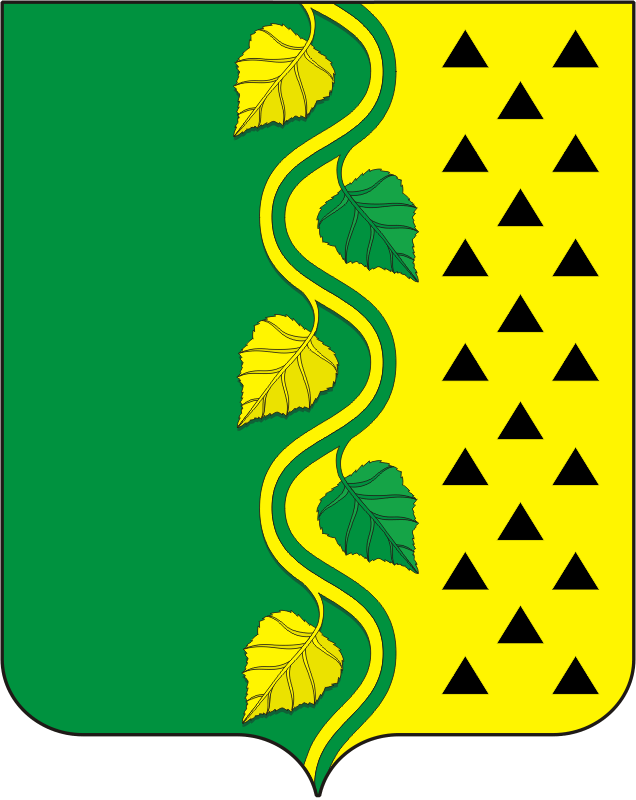 Об  отчете главы  муниципального образования Новосокулакский сельсовет о результатах своей деятельности, деятельности администрации Новосокулакского сельсовета, в том числе о решении вопросов, поставленных Советом депутатов Новосокулакского сельсовета за 2022 год.Разослано:Гусак А.Н., администрации сельсовета, постоянным комиссиям, депутатам Совета депутатов сельсовета, руководителям учреждений, предприятий, прокуратуре района, места для обнародования НПА, официальный сайт администрации сельсовета, в дело